                                                                   1.Общие положения1.1. Настоящее положение определяет комплекс организационных мероприятий по оказанию методической помощи и поддержки молодым специалистам в процессе профессионального становления со стороны опытных коллег в муниципальном дошкольном  образовательном учреждении «Детский сад № 1 «Теремок» города Алатыря Чувашской Республики (далее – Учреждение).1.2. Настоящее Положение разработано в соответствии с:- федеральным законом от 29 декабря 2012 года N 273-ФЗ «Об образовании в Российской Федерации»;- федеральным государственным образовательным стандартом дошкольного образования;- Уставом Учреждения.2. Цели и задачи дошкольного наставничества2.1. Целью дошкольного наставничества является оказание методической помощи и поддержки молодым специалистам в процессе профессионального становления со стороны опытных коллег.2.2. Основными задачами дошкольного наставничества являются:привитие молодым специалистам интереса к педагогической профессии, сохранение и увеличение численности педагогических коллективов;ускорение процесса профессионального становления молодых педагогов, развитие способности самостоятельно и качественно выполнять должностные обязанности;формирование ответственного и творческого отношения к организации образовательного процесса; адаптация к корпоративной культуре образовательной организации, к ее традициям, нормам и правилам поведения.3. Организационные основы дошкольного наставничества3.1. Дошкольное наставничество оформляется приказом  заведующего на основании решения педагогического совета.3.2. Руководство деятельностью наставников в масштабе детского сада  осуществляет старший воспитатель.3.3. Старший воспитатель подбирает кандидатуру наставника из числа наиболее опытных педагогических работников, имеющих системное представление о педагогической деятельности, стабильно высокие показатели в области обучения, воспитания и развития воспитанников, опыт методической работы, способность и готовность делиться профессиональным опытом; обладающих гибкостью и деликатностью в общении; имеющих стаж педагогической деятельности не менее десяти лет, в том числе не менее пяти лет по предмету наставничества. 3.4. Наставник может иметь одновременно не более двух молодых специалистов. Как правило, опытный педагог назначается наставником на срок не менее одного года.3.5. Кандидатуры наставников рассматриваются на заседании педагогического совета, согласовываются со старшим воспитателем, утверждаются на заседании педагогического совета. На основании решения педагогического совета издается приказ заведующим  об организации наставничества. 3.6. Замена наставника производится приказом заведующего  в случаях:увольнения наставника;перевода на другую работу молодого специалиста или наставника;привлечения наставника к дисциплинарной ответственности;психологической несовместимости наставника и молодого специалиста.3.7. Показателями оценки эффективности работы наставника является повышение качества выполнения задач молодым специалистом в период наставничества. Оценку эффективности работы наставника осуществляет педагогический совет  дошкольного учреждения.4. Обязанности наставниказнать требования законодательства в сфере образования, ведомственных нормативных актов, определяющих права и обязанности молодого специалиста по занимаемой должности;вводить молодого специалиста в должность (знакомить с основными обязанностями, требованиями, предъявляемыми к педагогическому работнику, правилами внутреннего трудового распорядка, охраны труда и техники безопасности);контролировать и оценивать проведение молодым специалистом учебных занятий и внеурочных мероприятий;изучать профессиональные и нравственные качества молодого специалиста, его увлечения, наклонности, круг досугового общения, его отношение к педагогической деятельности, дошкольному коллективу, воспитанниками, их родителям (законным представителям);разрабатывать совместно с молодым специалистом индивидуальный план профессионального становления последнего с учетом уровня его интеллектуального и нравственного развития, педагогической, методической и профессиональной подготовки;контролировать выполнение индивидуального плана профессионального становления молодого специалиста;привлекать молодого специалиста к участию в общественной жизни педагогического коллектива, содействовать развитию общекультурной и профессиональной компетентности;участвовать в обсуждении вопросов, связанных с педагогической и общественной деятельностью молодого специалиста, вносить предложения о его поощрении или применении мер воспитательного и дисциплинарного воздействия.5. Права наставникав случае надобности и с согласия старшего воспитателя  подключать к работе с молодым специалистом других педагогических работников детского сада;получать вознаграждение за наставничество в рамках стимулирующей части фонда оплаты труда. 6. Обязанности молодого специалистаВ период наставничества молодой специалист обязан:изучать нормативно-правовые акты, определяющие требования к организации образовательного процесса в школе, к его результатам, должностные обязанности педагога, требования охраны труда и техники безопасности, права и обязанности обучающихся и их родителей (законных представителей);выполнять индивидуальный план профессионального становления в установленные сроки;постоянно работать над повышением профессионального педагогического мастерства, овладевать практическими навыками в области обучения, воспитания и развития воспитанников;использовать все возможности системы образования для своего профессионального развития: посещать открытые занятия (в т.ч. в рамках аттестационных испытаний), конкурсы профессионального мастерства, заседания методических объединений, обучаться на курсах повышения квалификации, участвовать в работе проблемных семинаров, вебинаров, конференций, круглых столов и т.д.правильно выстраивать свои взаимоотношения с наставником, коллегами, воспитанниками, родителями (законными представителями);совершенствовать свой общеобразовательный и культурный уровень.7. Права молодого специалиставносить на рассмотрение администрации детского сада  предложения по совершенствованию работы, связанной с наставничеством;защищать профессиональную честь и достоинство;знакомиться с жалобами и другими документами, содержащими оценку работы молодого специалиста, давать по ним разъяснения;посещать организации социальных партнеров по вопросам, связанным с педагогической деятельностью;повышать квалификацию в организациях системы повышения квалификации;защищать свои интересы в случае дисциплинарного или служебного расследования, связанного с нарушением норм профессиональной этики;8. Руководство работой наставника8.1. Организация работы наставников и контроль их деятельности возлагается на старшего воспитателя:8.2. Старший воспитатель  обязан:представить назначенного молодого специалиста педагогическим работникам детского сада, объявить приказ о закреплении за ним наставника;создать необходимые условия для наставничества;оказывать организационную, методическую помощь в развитии системы дошкольного наставничества;изучать, обобщать и распространять положительный опыт дошкольного наставничества;определять меры поощрения наставников.8.3. Непосредственную ответственность за работу наставников с молодыми специалистами несет старший воспитатель.9. Документы, регламентирующие дошкольное наставничество9.1. К документам, регламентирующим деятельность наставников, относятся:настоящее Положение;приказ заведующего об организации наставничества;индивидуальный план профессионального становления молодого педагога;отчет о проделанной работе по организации наставничества.                                                        Приложение 1 Методические рекомендации по развитию наставничествав образовательной организацииОдной из важнейших задач администрации и коллектива образовательной организации является создание условий для профессиональной адаптации молодого педагога к учебно-воспитательной среде. Решить эту проблему поможет создание системы дошкольного наставничества.Наставничество – это социальный институт, осуществляющий процесс передачи и ускорения социального опыта, форма преемственности поколений. Кроме того, наставничество – одна из наиболее эффективных форм профессиональной адаптации, способствующая повышению профессиональной компетентности и закреплению педагогических кадров. Современному детскому саду  нужен профессионально компетентный, творчески мыслящий и работающий педагог, способный к осмысленному включению в инновационные процессы. Однако, как показывает анализ дошкольной действительности и социально педагогических исследований, даже при достаточно высоком уровне готовности к педагогической деятельности личностная и профессиональная адаптация молодого учителя может протекать длительно и сложно. Возврат к наставничеству в современном образовательном процессе как форме работы с молодыми педагогами указывает на недостаточность других используемых управленческих и образовательных технологий подготовки специалистов и возможность применить этот тип отношений как резерв успешного управления профессиональным становлением личности.Задача наставника – помочь молодому воспитателю реализовать себя, развить личностные качества, коммуникативные и управленческие умения. Но при назначении наставника администрация детского сада  должна помнить, что наставничество – это общественное поручение, основанное на принципе добровольности, и учитывать следующее: педагог наставник должен обладать высокими профессиональными качествами, коммуникативными способностями, пользоваться авторитетом в коллективе среди коллег,  (воспитанников), родителей. Желательно и обоюдное согласие наставника и молодого специалиста в совместной работе.Поскольку наставничество является двусторонним процессом, то основным условием эффективности обучения наставником молодого специалиста профессиональным знаниям, умениям и навыкам является его готовность к передаче опыта. Педагог наставник должен всячески способствовать, в частности и личным примером, раскрытию профессионального потенциала молодого специалиста, привлекать его к участию в общественной жизни коллектива, формировать у него общественно значимые интересы, содействовать развитию общекультурного и профессионального кругозора, его творческих способностей и профессионального мастерства. Он должен воспитывать в нем потребность в самообразовании и повышении квалификации, стремление к овладению инновационными технологиями обучения и воспитания.Наставнику следует:1) обратить особое внимание молодого специалиста на:- требования к организации учебно-воспитательного процесса; - возможности использования в практической деятельности дидактических и технических средств обучения; - требования к ведению дошкольной документации.2) обеспечить поддержку молодым педагогам в области:- практического освоения основ педагогической деятельности (проектирование, подготовка, проведение и самоанализ занятия; формы, методы и приемы обучения; психологические основы управления деятельностью воспитанников  на занятии, создание благоприятного психологического климата на занятиях  и др.);- разработки программы творческого саморазвития; - выбора приоритетной методической темы для самообразования; - определение направлений повышения квалификации; - применение ИКТ-технологий в образовательной практике; - подготовки к предстоящей аттестации на квалификационную категорию.Руководитель образовательного учреждения совместно с старшим воспитателем , педагогом наставником, выстраивая систему работы с молодыми специалистами, должен осуществлять учет различных траекторий профессионального роста молодого педагога (специализация, дополнительная специальность, должностной рост).Выбор формы работы с молодым специалистом должен начинаться с входного анкетирования, тестирования или собеседования, где он расскажет о своих трудностях, проблемах, неудачах. Затем определяется совместная программа работы начинающего учителя с наставником. Чтобы взаимодействие с молодыми специалистами было конструктивным, наставнику необходимо помнить, что он не может и не должен быть ментором, поучающим молодого и неопытного преподавателя или только демонстрирующим свой собственный опыт. Наставничество – это постоянный диалог, межличностная коммуникация, следовательно, наставник, прежде всего, должен быть терпеливым и целеустремленным. В своей работе с молодым педагогом он должен применять наиболее эффективные формы взаимодействия: деловые и ролевые игры, работу в «малых группах», анализ педагогических ситуаций и пр., развивающие деловую коммуникацию, личное лидерство, способности принимать решения, умение аргументировано формулировать мысли.Организация наставничества – это одно из важных направлений деятельности любого руководителя. Руководителю образовательного учреждения следует стремиться к неформальному подходу в обучении педагогической молодежи: обучаюсь – делая; делаю – обучаясь; формировать общественную активность молодых учителей, обучать их объективному анализу и самоанализу. Не следует бояться таких форм работы с молодежью, когда они сами становятся экспертами: присутствуют друг у друга на уроках, посещают уроки своих старших коллег, рефлексируют, обмениваются опытом, мнениями.Целесообразно также проводить анкетирование молодых педагогов. Цели анкетирования:- выявить положительное в методической работе и наметить проблемы, над которыми нужно работать в следующем году; - проследить достижения молодых педагогов по самообразованию, обновлению содержания образования для составления банка данных успешности работы; - выявить степень участия молодых педагогов в реализации единой методической темы школы «Дифференцированное обучение учащихся как залог повышения качества образовательного процесса». Большую эффективность по сравнению с традиционными формами работы (беседами, консультациями, посещением и обсуждением уроков) имеют новые нетрадиционные или модернизированные: психологические тренинги, творческие лаборатории, психолого-педагогические деловые игры, диспуты, конкурсы, круглые столы совместно с родителями и учениками, «мозговые штурмы», разработка и презентация моделей уроков, презентация себя как учителя, классного руководителя, защита творческих работ, передача педагогического опыта от поколения к поколению воспитателями -мастерами. Именно они ускоряют процесс вхождения начинающего воспитателя в образовательную, педагогическую среду. Он чувствует себя увереннее, закрепляется его убеждение в правильном выборе профессии. В результате молодые коллеги смело идут на аттестацию на более высокую квалификационную категорию, растет их профессионализм.Положительно себя зарекомендовала такая нетрадиционная форма работы с молодыми педагогами, как проведение аукциона педагогических идей. В процессе такого общения воспитатели отмечают для себя все интересное, что они хотели бы применить в своей работе, но у них возникают вопросы, на которые пока нет ответа. Вот тут и возможно объединение опытных учителей наставников и молодых педагогов, которые помогут друг другу.Работа с молодыми специалистами будет более эффективной, если администрация детского сада  и наставники подготовят им различные «памятки»:- обязанности воспитателя;- организация работы с неуспевающими воспитанниками; - анализ и самоанализ занятия; - как правильно организовать работу с родителями; - методические рекомендации по проведению родительского собрания, внегрупповых  мероприятий и др. Администрация детского сада  или воспитатель наставник могут создать портфолио молодого специалиста, куда вносятся педагогические находки, достижения, анкеты с отзывами на проведенные занятия и т. д. Это дает возможность увидеть динамику в профессиональном становлении молодого воспитателя  в процессе наставнической деятельности. Портфолио – своеобразный паспорт повышения профессионального уровня педагога, свидетельствующий о его способностях, самоорганизации, коммуникативных навыках, отвечающий его потребности в практической самореализации. Кроме того, портфолио может быть использован и как форма полного и разностороннего представления молодого специалиста к аттестации на квалификационную категорию. Создание такого документа позволяет избежать формализма в деятельности наставника, целенаправленно и системно подходить к отбору форм и методов работы с начинающим учителем, адекватно оценивать результаты профессионального роста и позитивных изменений в его профессиональной деятельности. Портфолио может вести и сам молодой учитель, отмечая в нем повышение своей профессиональной компетентности и достижения в личностном росте.                                               Приложение 2АНКЕТА для молодых педагогов1.Удовлетворяет ли вас уровень вашей профессиональной подготовки?Да Нет Частично 2.Каких знаний, умений, навыков вам не хватает в настоящее время?______________________________________________________3. В каких направлениях организации учебно-воспитательного процесса вы испытываете трудности?- в календарно-тематическом планировании - проведении занятий- проведении внегрупповых мероприятий - общении с коллегами, администрацией - общении с воспитанниками, их родителями - другое (допишите) _____________________________________________4. Что представляет для вас наибольшую трудность?- формулировать цели занятия- выбирать соответствующие методы и методические приемы для реализации целей урока - мотивировать деятельность воспитанников- формулировать вопросы проблемного характера - создавать проблемно-поисковые ситуации в обучении - подготавливать для воспитанников  задания различной степени трудности - активизировать деятельность воспитанников на занятии- организовывать сотрудничество между воспитанниками- организовывать само и взаимоконтроль воспитанников- организовывать своевременный контроль и коррекцию ЗУН воспитанников- развивать творческие способности воспитанниковдругое (допишите)______________________________________________5. Каким формам повышения квалификации своей профессиональной компетентности отдали бы вы предпочтение в первую, вторую и т. д. очередь (пронумеруйте в порядке выбора):- cамообразованию - практико-ориентированному семинару - курсам повышения квалификации - мастер-классам - творческим лабораториям - индивидуальной помощи со стороны наставника - школе молодого педагога - другое (допишите)__________________________________________6. Если бы вам предоставили возможность выбора практико-ориентированных семинаров для повышения своей профессиональной компетентности, то в каком из них вы приняли бы участие в первую, во вторую и т. д. очередь (пронумеруйте в порядке выбора):- типы  занятий, методика их подготовки и проведения - методы обучения и их эффективное использование в образовательном процессе - приемы активизации учебно-познавательной деятельности воспитанников- учет и оценка знаний воспитанников- психолого-педагогические особенности воспитанников  разных возрастов - урегулирование конфликтных ситуаций - формы работы с родителями - формы и методы педагогического сотрудничества с воспитанниками - другое (допишите) ________________________________________                                                         Приложение 3ПАМЯТКАмолодому воспитателю      Уважаемый молодой коллега! Ваша трудовая деятельность только начинается. Поэтому позвольте мне как воспитателю - наставнику поделиться опытом, накопленным за многие годы работы в детском саду воспитателем.Любая деятельность начинается с планирования работы. Не забудьте, составляя план работы:- сделать анализ работы за предыдущий год (если вы работаете в детском саду  не первый год);- написать характеристику группы; - определить цель, поставить воспитательные задачи. Постарайтесь спланировать экскурсии, развлечения, темы родительских собраний.Подумайте над темой самообразования (или обобщения опыта работы), выберите удобную для вас форму самообразования.Вы можете включить в план работы следующие разделы:- занятия; - участие в общедошкольных мероприятиях; - дела группы; - работа с родителями; - индивидуальная работа с воспитанниками Приготовьтесь к тому, что воспитатель  ведет следующую документацию:-  журнал посещаемости; - план воспитательно-образовательной работы; - перспективные планы по образовательным областям;- план работы с родителями;- план развлечений;- карты наблюдения за индивидуальным развитием дошкольника;- папки с разработками воспитательных мероприятий. Составьте себе памятку: - группа, закрепленная за вами; - прикрепленный дошкольный участок; - список многодетных и социально не защищенных семей; - сведения об воспитанниках группы и их родителях с указанием домашнего адреса, телефона; - расписание занятий  группы; - состав родительского комитета;- дни рождения воспитанников  по месяцам; - дела, которые требуют предварительной подготовки; - акции, в которых могут принять участие  родители.                                                       Приложение 4 ПРИМЕРНЫЙ ПЛАНработы наставника на период с 16.09.2019 г. по 31.05.2020 г.__________________                   ____________________       ФИО наставника	                 Подпись наставника                                  «__» ________ 20__ г.                                           Приложение 5Примерная форма индивидуального плана по осуществлению наставничества над молодым педагогом                                                Приложение 6Отчет о проделанной работе по организации наставничества за учебный год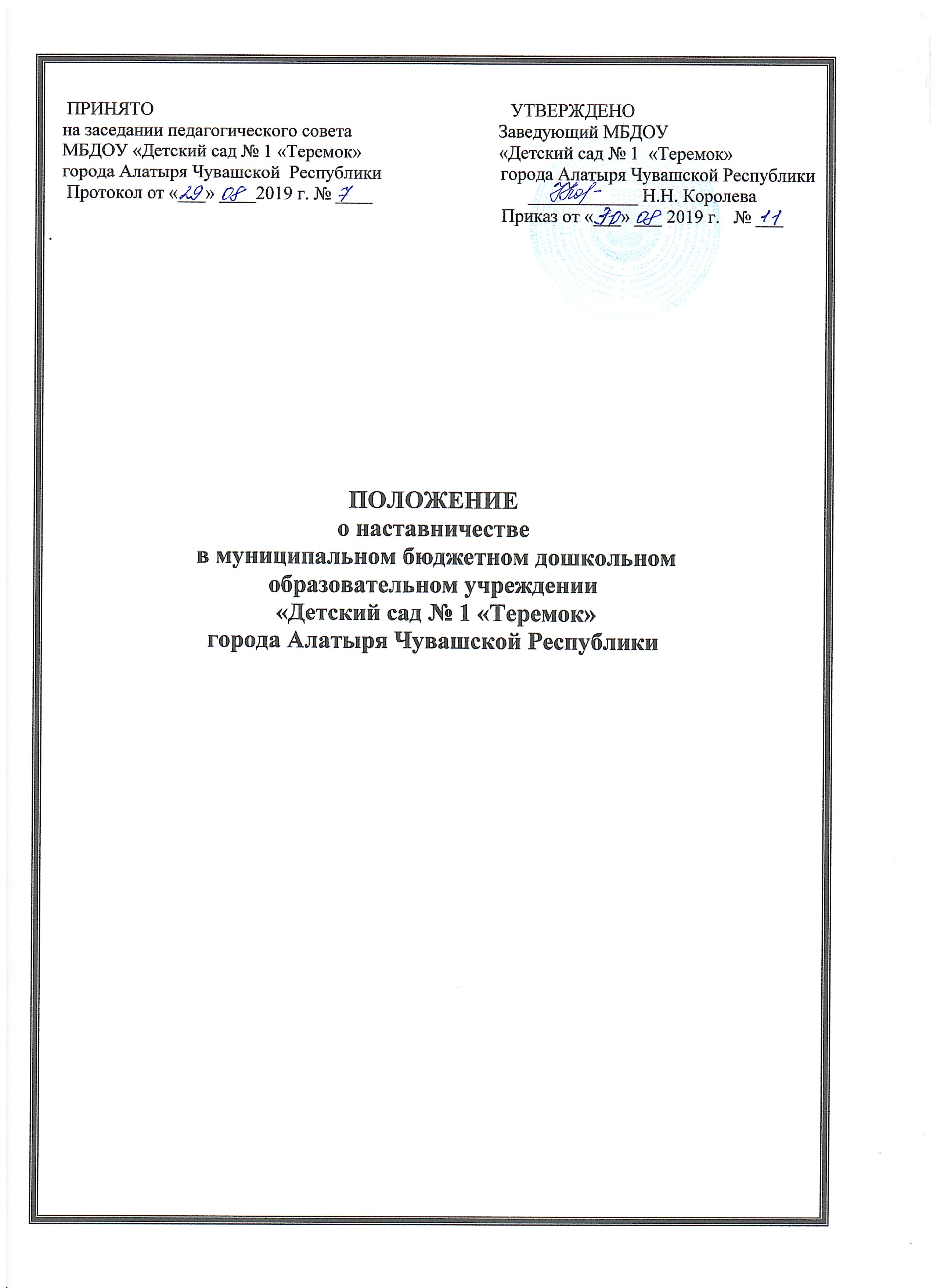 № п/пНаименование мероприятийСрокивыполненияОтметка овыполненииПримечание1. Изучить анкетные данные специалиста2. Ознакомить специалиста с историей и традициями ОУ3. Оказать помощь специалисту в усвоении основных нормативных правовых актов, регламентирующих организацию деятельности ОУ4. Провести со специалистом беседу о профессиональной этике5. Подобрать и рекомендовать специалисту для изучения перечень специальной литературы, провести с ним беседу 6. Оказать помощь в разработке плана проведения мероприятий 7.Оказать методическую помощь 8.На конкретных примерах объяснить порядок, формы и методы взаимодействия с другими организациями9.Подготовить характеристику на закрепленного педагога№ п/пВыполняемые мероприятияВремяМетод выполненияОтметка о выполненииДАТАДАТАДАТАДАТАДАТА1. 2. ДАТА ДАТА ДАТА ДАТА ДАТА 1. 2. ДАТАДАТАДАТАДАТАДАТА1. 2. ДАТА ДАТА ДАТА ДАТА ДАТА 1. 2. ДАТАДАТАДАТАДАТАДАТА1. 2. ДАТА ДАТА ДАТА ДАТА ДАТА 1. 2. Наименование ДОУНаименование ДОУНаименование ДОУНаименование ДОУНаименование ДОУНаименование ДОУНаименование ДОУНаименование ДОУНаименование ДОУНаименование ДОУНаименование ДОУФ.И.О. наставника, должность, № приказа и дата назначения наставникаФ.И.О. наставника, должность, № приказа и дата назначения наставникаФ.И.О. наставника, должность, № приказа и дата назначения наставникаФ.И.О. наставника, должность, № приказа и дата назначения наставникаФ.И.О. наставника, должность, № приказа и дата назначения наставникаФ.И.О. наставника, должность, № приказа и дата назначения наставникаФ.И.О. наставника, должность, № приказа и дата назначения наставникаФ.И.О. наставника, должность, № приказа и дата назначения наставникаФ.И.О. наставника, должность, № приказа и дата назначения наставникаФ.И.О. наставника, должность, № приказа и дата назначения наставникаФ.И.О. наставника, должность, № приказа и дата назначения наставникаПедагогический стаж работы наставникаПедагогический стаж работы наставникаПедагогический стаж работы наставникаПедагогический стаж работы наставникаПедагогический стаж работы наставникаПедагогический стаж работы наставникаПедагогический стаж работы наставникаПедагогический стаж работы наставникаПедагогический стаж работы наставникаПедагогический стаж работы наставникаПедагогический стаж работы наставникаФ.И.О. педагога, в отношении которого осуществляется наставничествоФ.И.О. педагога, в отношении которого осуществляется наставничествоФ.И.О. педагога, в отношении которого осуществляется наставничествоФ.И.О. педагога, в отношении которого осуществляется наставничествоФ.И.О. педагога, в отношении которого осуществляется наставничествоФ.И.О. педагога, в отношении которого осуществляется наставничествоФ.И.О. педагога, в отношении которого осуществляется наставничествоФ.И.О. педагога, в отношении которого осуществляется наставничествоФ.И.О. педагога, в отношении которого осуществляется наставничествоФ.И.О. педагога, в отношении которого осуществляется наставничествоФ.И.О. педагога, в отношении которого осуществляется наставничествоДаты начала и окончания работы наставника с молодым педагогомДаты начала и окончания работы наставника с молодым педагогомДаты начала и окончания работы наставника с молодым педагогомДаты начала и окончания работы наставника с молодым педагогомДаты начала и окончания работы наставника с молодым педагогомДаты начала и окончания работы наставника с молодым педагогомДаты начала и окончания работы наставника с молодым педагогомДаты начала и окончания работы наставника с молодым педагогомДаты начала и окончания работы наставника с молодым педагогомДаты начала и окончания работы наставника с молодым педагогомДаты начала и окончания работы наставника с молодым педагогомШкала оценокШкала оценокШкала оценокШкала оценокШкала оценокШкала оценокШкала оценокШкала оценокШкала оценокШкала оценокШкала оценокШкала оценокШкала оценок1122233344444не соответствует требованиям (знания и владение навыками отсутствует)не соответствует требованиям (знания и владение навыками отсутствует)частично соответствует (знания и навыки недостаточные, отрывочные и несистематизированные, неуверенно применяются на практике)частично соответствует (знания и навыки недостаточные, отрывочные и несистематизированные, неуверенно применяются на практике)частично соответствует (знания и навыки недостаточные, отрывочные и несистематизированные, неуверенно применяются на практике)соответствует требованиям (знания достаточно полные, но имеются вопросы, требующие дополнительной консультации, владение навыками достаточно уверенное)соответствует требованиям (знания достаточно полные, но имеются вопросы, требующие дополнительной консультации, владение навыками достаточно уверенное)соответствует требованиям (знания достаточно полные, но имеются вопросы, требующие дополнительной консультации, владение навыками достаточно уверенное)превосходит требования (знания исчерпывающие, умения уверенно применяются на практике)превосходит требования (знания исчерпывающие, умения уверенно применяются на практике)превосходит требования (знания исчерпывающие, умения уверенно применяются на практике)превосходит требования (знания исчерпывающие, умения уверенно применяются на практике)превосходит требования (знания исчерпывающие, умения уверенно применяются на практике)Профессиональные знания и уменияПрофессиональные знания и уменияПрофессиональные знания и уменияПрофессиональные знания и уменияПрофессиональные знания и уменияПрофессиональные знания и уменияПрофессиональные знания и уменияПрофессиональные знания и уменияПрофессиональные знания и уменияПрофессиональные знания и уменияПрофессиональные знания и уменияПрофессиональные знания и уменияПрофессиональные знания и умения№Наименование выполненных мероприятий по осуществлению наставничества Наименование выполненных мероприятий по осуществлению наставничества Дата началаДата окончанияДата окончанияОценка наставникаОценка руководителяОценка руководителяОценка руководителяКомментарииКомментарииКомментарии12Предварительная оценка (на основании выставленных наставником оценок)Предварительная оценка (на основании выставленных наставником оценок)Предварительная оценка (на основании выставленных наставником оценок)Предварительная оценка (на основании выставленных наставником оценок)Предварительная оценка (на основании выставленных наставником оценок)Предварительная оценка (на основании выставленных наставником оценок)Предварительная оценка (на основании выставленных наставником оценок)Предварительная оценка (на основании выставленных наставником оценок)Предварительная оценка (на основании выставленных наставником оценок)Итоговая оценка (с учетом корректировок руководителя)Итоговая оценка (с учетом корректировок руководителя)Итоговая оценка (с учетом корректировок руководителя)Итоговая оценка (с учетом корректировок руководителя)Итоговая оценка (с учетом корректировок руководителя)Итоговая оценка (с учетом корректировок руководителя)Итоговая оценка (с учетом корректировок руководителя)Итоговая оценка (с учетом корректировок руководителя)Итоговая оценка (с учетом корректировок руководителя)Итоговая оценка (с учетом корректировок руководителя)Итоговая оценка (с учетом корректировок руководителя)Итоговая оценка (с учетом корректировок руководителя)Руководитель _____________         ________________________________________  «______»_____________________20__________г.                              подпись                               Ф.И.О.Наставник  _____________         ________________________________________  «______»_____________________20__________г.                              подпись                               Ф.И.О.Педагог с результатами наставничества ознакомлен____________________  «______»_____________________20__________г.     Руководитель _____________         ________________________________________  «______»_____________________20__________г.                              подпись                               Ф.И.О.Наставник  _____________         ________________________________________  «______»_____________________20__________г.                              подпись                               Ф.И.О.Педагог с результатами наставничества ознакомлен____________________  «______»_____________________20__________г.     Руководитель _____________         ________________________________________  «______»_____________________20__________г.                              подпись                               Ф.И.О.Наставник  _____________         ________________________________________  «______»_____________________20__________г.                              подпись                               Ф.И.О.Педагог с результатами наставничества ознакомлен____________________  «______»_____________________20__________г.     Руководитель _____________         ________________________________________  «______»_____________________20__________г.                              подпись                               Ф.И.О.Наставник  _____________         ________________________________________  «______»_____________________20__________г.                              подпись                               Ф.И.О.Педагог с результатами наставничества ознакомлен____________________  «______»_____________________20__________г.     Руководитель _____________         ________________________________________  «______»_____________________20__________г.                              подпись                               Ф.И.О.Наставник  _____________         ________________________________________  «______»_____________________20__________г.                              подпись                               Ф.И.О.Педагог с результатами наставничества ознакомлен____________________  «______»_____________________20__________г.     Руководитель _____________         ________________________________________  «______»_____________________20__________г.                              подпись                               Ф.И.О.Наставник  _____________         ________________________________________  «______»_____________________20__________г.                              подпись                               Ф.И.О.Педагог с результатами наставничества ознакомлен____________________  «______»_____________________20__________г.     Руководитель _____________         ________________________________________  «______»_____________________20__________г.                              подпись                               Ф.И.О.Наставник  _____________         ________________________________________  «______»_____________________20__________г.                              подпись                               Ф.И.О.Педагог с результатами наставничества ознакомлен____________________  «______»_____________________20__________г.     Руководитель _____________         ________________________________________  «______»_____________________20__________г.                              подпись                               Ф.И.О.Наставник  _____________         ________________________________________  «______»_____________________20__________г.                              подпись                               Ф.И.О.Педагог с результатами наставничества ознакомлен____________________  «______»_____________________20__________г.     Руководитель _____________         ________________________________________  «______»_____________________20__________г.                              подпись                               Ф.И.О.Наставник  _____________         ________________________________________  «______»_____________________20__________г.                              подпись                               Ф.И.О.Педагог с результатами наставничества ознакомлен____________________  «______»_____________________20__________г.     Руководитель _____________         ________________________________________  «______»_____________________20__________г.                              подпись                               Ф.И.О.Наставник  _____________         ________________________________________  «______»_____________________20__________г.                              подпись                               Ф.И.О.Педагог с результатами наставничества ознакомлен____________________  «______»_____________________20__________г.     Руководитель _____________         ________________________________________  «______»_____________________20__________г.                              подпись                               Ф.И.О.Наставник  _____________         ________________________________________  «______»_____________________20__________г.                              подпись                               Ф.И.О.Педагог с результатами наставничества ознакомлен____________________  «______»_____________________20__________г.     Руководитель _____________         ________________________________________  «______»_____________________20__________г.                              подпись                               Ф.И.О.Наставник  _____________         ________________________________________  «______»_____________________20__________г.                              подпись                               Ф.И.О.Педагог с результатами наставничества ознакомлен____________________  «______»_____________________20__________г.     Руководитель _____________         ________________________________________  «______»_____________________20__________г.                              подпись                               Ф.И.О.Наставник  _____________         ________________________________________  «______»_____________________20__________г.                              подпись                               Ф.И.О.Педагог с результатами наставничества ознакомлен____________________  «______»_____________________20__________г.     